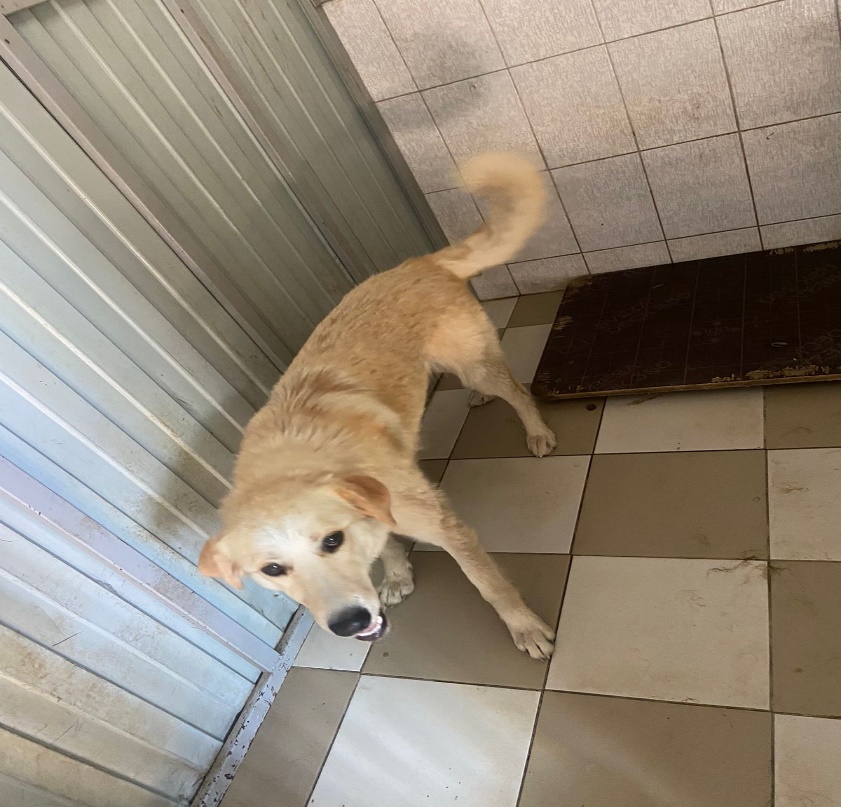 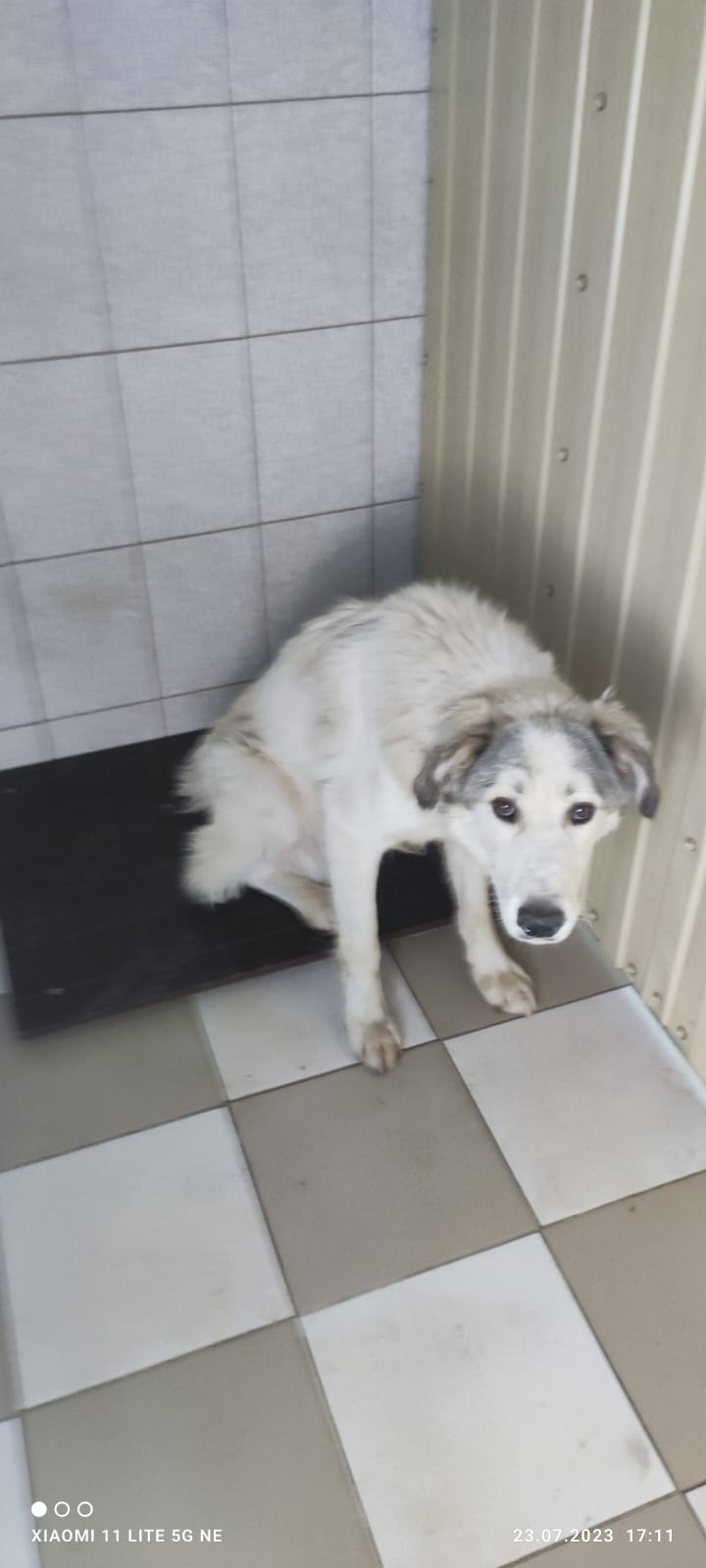 № 467Отловлено: 23.07.2023ул. Мира, 60/5Вид: собака.Порода/пол: беспородная, сука.Окрас: рыжий.Возраст: 2 года.Вес: 26 кг.Рост: 52 см. в холке.Приметы: Особенности поведения: СпокойныйИН: Вакцинация: Кастрация: Вет. паспорт: нет№ 468Отловлено: 23.07.2023СОНТ НадеждаВид: собака.Порода/пол: беспородный, кобель.Окрас: белый с серым.Возраст: 1 год.Вес: 24 кг.Рост: 53 см. в холке.Приметы: Особенности поведения: СпокойныйИН: Вакцинация: Кастрация: Вет. паспорт: нет